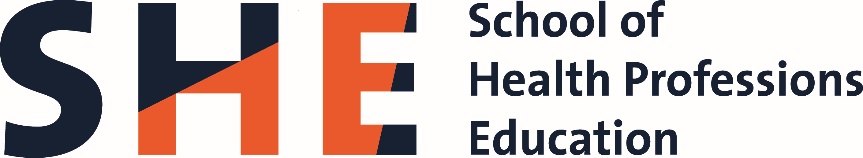 PhD dissertations completed in 2019 at Maastricht UniversityKikukawa, M. The situated nature of validity: Exploring the cultural dependency of evaluating clinical teachers in JapanDate of defense: 17-12-2019 Supervisors: A.J.J.A. Scherpbier, R.E. StalmeijerKelly, M. Body of knowledge: An interpretive inquiry into touch in medical educationDate of defense: 10-12-2019Supervisors: A.J.J.A. Scherpbier, T. Dornan, N. King, University of Huddersfield (UK)Klein, D.The performance of medical record review as an instrument for measuring and improving patient safetyDate of defense: 06-11-2019Supervisors: R.P. Koopmans, M.H. Prins, R. RennenbergBollen, J. Organ donation after euthanasia: Medical, legal and ethical considerationsDate of defense: 01-11-2019Supervisors: W.N.K.A. van Mook, L.W.E. van Heurn, M.M. ten Hoopen, D. YsebaertWagner-Menghin, M. Self-regulated learning of history-taking: Looking for predictive cuesDate of defense: 25-09-2019Supervisors: J.J.G. van Merriënboer, A.B.H. de BruinWilby, K.When numbers become words: Assessors’ processing of performance data within OSCEsDate of defense: 02-07-2019Supervisors: D.H.J.M. Dolmans, M.J.B. Govaerts, Z. Austin, University of Toronto, CanadaSzulewski, A. Through the eyes of the physician: Expertise development in resuscitation medicineDate of defense: 20-06-2019Supervisors: J.J.G. van Merriënboer, A. GegenfürtnerMcGill, D. Supervisor competence as an assessor of medical trainees: Evaluating the validity and quality of supervisor assessments  Date of defense: 29-05-2019Supervisor: C.P.M. van der VleutenVan Rossum, T. Walking the tightrope of training and clinical service: The implementation of time variable medical trainingDate of defense: 28-02-2019Supervisors: I.C. Heyligers, F. Scheele, H.E. Sluiter